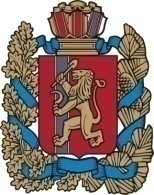                                             Российская Федерация                                                          Красноярский край                                              Новоселовский район                              Администрация Чулымского сельсоветаПОСТАНОВЛЕНИЕОб утверждении Регламента работыадминистративной комиссииЧулымского сельсоветаВ соответствии с Кодексом Российской Федерации об административных правонарушениях, Федеральным законом от 06.10.2003   № 131-ФЗ «Об общих принципах организации местного самоуправления в Российской Федерации», законами Красноярского края от 23.04.2009             № 8-3168 «Об административных комиссиях в Красноярском крае», от 23.04.2009 № 8-3170 «О наделении органов местного самоуправления муниципальных образований края государственными полномочиями по созданию и обеспечению деятельности административной комиссии», руководствуясь Уставом Чулымского сельсовета, ПОСТАНОВЛЯЮ:1. Утвердить Регламент работы административной комиссии  Чулымского сельсовета  согласно приложению.2.  Контроль за выполнением настоящего Постановления возложить на  заместителя главы Чулымского сельсовета Е.А.Лактюшину.3. Постановление вступает в силу в день, следующий за днём его официального опубликования  в газете «Чулымский вестник».Глава администрации Чулымскогосельсовета                                                      В.Н. Летников.Приложениек постановлению администрации Чулымского сельсоветаот 05. 08.2016г. №113     РЕГЛАМЕНТ РАБОТЫАДМИНИСТРАТИВНОЙ КОМИССИИЧулымского сельсоветаНастоящий Регламент разработан в соответствии с Кодексом Российской Федерации об административных правонарушениях, Федеральным законом от 06.10.2003 № 131-ФЗ «Об общих принципах организации местного самоуправления в Российской Федерации», законами Красноярского края от 23.04.2009 № 8-3168 «Об административных комиссиях в Красноярском крае», от 23.04.2009 № 8-3170 «О наделении органов местного самоуправления муниципальных образований края государственными полномочиями по созданию и обеспечению деятельности административной комиссии», и определяет порядок деятельности административной комиссии Чулымского сельсовета, в том числе порядок созыва заседаний административной комиссии и их периодичность, принятия и исполнения решений, полномочия членов административной комиссии.1. Общие положения1.1. Административная комиссия Чулымского сельсовета (далее - административная комиссия) является постоянно действующим коллегиальным органом, созданным в порядке, установленном законами Красноярского края, для рассмотрения дел и составления протоколов об административных правонарушениях, предусмотренных законом Красноярского края от 02.10.2008 № 7-2161 «Об административных правонарушениях». 1.2. Административная комиссия не является органом администрации  Чулымского сельсовета и осуществляет свою деятельность в пределах полномочий, установленных законодательством Российской Федерации и законами Красноярского края.1.3. Административная комиссия не является юридическим лицом.1.4. Деятельность административной комиссии основывается на принципах законности, независимости ее членов, гласности, равенства физических и юридических лиц перед законом, презумпции невиновности, свободного обсуждения и коллективного решения вопросов, регулярной отчетности перед главой муниципального образования.1.5. Административная комиссия руководствуется в своей деятельности законодательством Российской Федерации, законами Красноярского края, муниципальными правовыми актами.1.6. Административная комиссия Чулымского сельсовета имеет круглую печать, штампы и бланки со своим наименованием.1.7. Административная комиссия ежеквартально отчитывается перед главой муниципального образования о проделанной работе.2. Цели деятельности и задачи административной комиссии2.1. Административная комиссия создается в целях рассмотрения дел об административных правонарушениях в соответствии с подведомственностью дел, предусмотренной действующим законодательством об административных правонарушениях.2.2. Задачами деятельности административной комиссии является всестороннее, полное, объективное и своевременное выяснение обстоятельств каждого дела об административном правонарушении, разрешение его в соответствии с действующим законодательством, обеспечение исполнения вынесенного постановления, а также выявления причин и условий, способствующих совершению административных правонарушений.3. Состав административной комиссии3.1. В состав административной комиссии включаются граждане Российской Федерации, имеющие высшее или среднее профессиональное образование. Ответственный секретарь административной комиссии, как правило, должен иметь юридическое образование.3.2. Председатель, заместитель председателя, ответственный секретарь и члены административной комиссии осуществляют свою деятельность на общественных началах.3.3. Председатель административной комиссии и его заместители избираются из состава членов административной комиссии открытым голосованием простым большинством голосов присутствующих на заседании членов. Председателем, заместителем председателя, ответственным секретарем административной комиссии могут быть следующие должностные лица:1) руководители и заместители руководителей в исполнительно-распорядительных органах местного самоуправления Чулымского сельсовета;
2) должностные лица, замещающие должности муниципальной службы категории «специалисты» в исполнительно-распорядительных органах местного самоуправления Чулымского сельсовета;
3) руководители контрольных органов Чулымского сельсовета;4) должностные лица, замещающие должности муниципальной службы категории «специалисты» в контрольных органах Чулымского сельсовета;
5) руководители и заместители руководителей отраслевых (функциональных) или территориальных органов и структурных подразделений администрации Чулымского сельсовета;
6) руководители и заместители руководителей отраслевых (функциональных) подразделений в территориальных подразделениях администрации Чулымского сельсовета;
7) руководители и заместители руководителей муниципальных учреждений, руководители территориальных подразделений государственных и муниципальных учреждений;
8) руководители и заместители руководителей территориальных подразделений администрации Чулымского сельсовета.
3.4. Членами административной комиссии могут быть депутаты сельсовета, а также представители общественности Чулымского сельсовета.
3.5.Состав административной комиссии не может быть менее пяти человек. Одно и то же лицо может быть назначено членом административной комиссии неограниченное число раз.3.6. Полномочия действующего состава административной комиссии прекращаются с момента формирования нового состава административной комиссии в количестве не менее пяти членов нового состава административной комиссии.4. Полномочия членов административной комиссии4.1. Полномочия председателя административной комиссии:а) осуществляет руководство деятельностью административной комиссии;б) председательствует на заседаниях комиссии и организует ее работу;в) участвует в голосовании при вынесении постановления или определения по делу об административном правонарушении;г) подписывает протоколы заседаний, постановления и определения, выносимые административной комиссией;д) вносит от имени административной комиссии предложения должностным лицам органов государственной власти края и органам местного самоуправления по вопросам профилактики административных правонарушений.4.2. Заместитель председателя административной комиссии осуществляет по поручению председателя административной комиссии отдельные его полномочия и замещает председателя административной комиссии в случае его отсутствия или невозможности осуществления им своих полномочий.4.3. Ответственный секретарь административной комиссии:а) обеспечивает подготовку материалов дел об административных правонарушениях к рассмотрению на заседаниях административной комиссии;б) извещает членов административной комиссии и лиц, участвующих в производстве по делу об административном правонарушении, о времени и месте рассмотрения дела;в) ведет протокол заседания и подписывает его;г) обеспечивает рассылку постановлений и определений, вынесенных административной комиссией, лицам, в отношении которых они вынесены, их представителям и потерпевшим;д) ведет делопроизводство, связанное с деятельностью административной комиссии;е) осуществляет свою деятельность под руководством председателя и заместителя председателя административной комиссии.В случае отсутствия ответственного секретаря административной комиссии или временной невозможности выполнения им своих обязанностей эти обязанности временно выполняет один из членов административной комиссии по решению председателя административной комиссии.4.4. Члены административной комиссии, в том числе председатель, заместитель председателя и ответственный секретарь:а) предварительно, до начала заседания административной комиссии, знакомятся с материалами внесенных на рассмотрение дел об административных правонарушениях;б) участвуют в заседаниях административной комиссии;в) участвуют в обсуждении принимаемых решений;г) участвуют в голосовании при принятии решений.5. Прекращение полномочий члена административной комиссии.5.1. Полномочия члена административной комиссии прекращаются досрочно в случаях:а) подачи членом административной комиссии письменного заявления о прекращении своих полномочий;б) вступления в законную силу обвинительного приговора суда в отношении члена административной комиссии;в) прекращения гражданства Российской Федерации;г) признания члена административной комиссии решением суда, вступившим в законную силу, недееспособным, ограниченно дееспособным, безвестно отсутствующим или умершим;д) обнаружившейся невозможности исполнения членом административной комиссии своих обязанностей по состоянию здоровья;е) невыполнения обязанностей члена административной комиссии, выражающегося в систематическом уклонении от участия в работе комиссии без уважительных причин;ж) смерти члена административной комиссии.6. Организация работы административной комиссии6.1. Организационное и правовое обеспечение деятельности административной комиссии осуществляется ответственным секретарем.6.2. Заседания административной комиссии проводятся по мере необходимости, но не реже 1 раза в месяц.6.3. Административная комиссия правомочна рассматривать дела об административных правонарушениях, если на заседании присутствует не менее половины ее состава.6.4. Дела рассматриваются персонально по каждому лицу, в отношении которого ведется дело об административном правонарушении.6.5. Заседание административной комиссии ведет председательствующий в соответствии с требованиями действующего законодательства.6.6. Председательствующий в заседании вправе поручить члену комиссии, ответственному секретарю комиссии выполнение отдельных функций, предусмотренных законодательством при рассмотрении дела об административном правонарушении.6.7. Ответственный секретарь комиссии:а) осуществляет проверку правильности и полноты оформления дел;б) предоставляет проекты постановлений и определений, выносимых административной комиссией, а также справочные материалы членам административной комиссии;в) осуществляет контроль соблюдения сроков при производстве по делам об административных правонарушениях, установленных действующим законодательством;г) ведет протокол о рассмотрении дела об административном правонарушении в соответствии с требованиями, установленными Кодексом Российской Федерации об административных правонарушениях;д) вручает копию постановления по делу об административном правонарушении под расписку физическому лицу или законному представителю физического лица, или законному представителю юридического лица, в отношении которых оно вынесено, а также потерпевшему по его просьбе либо высылает указанным лицам в течение трех дней со дня вынесения указанного постановления;е) вносит в постановление по делу об административном правонарушении отметку о дне вступления его в законную силу;ж) осуществляет контроль и учет исполнения вынесенных административной комиссией постановлений по делам об административных правонарушениях;з) направляет постановление по делу об административном правонарушении в орган, должностному лицу, уполномоченным приводить его в исполнение;и) осуществляет иные функции, определенные законодательством, настоящим Регламентом.6.8. Для рассмотрения наиболее важных неотложных вопросов (важного неотложного вопроса) по инициативе одного из членов административной комиссии председателем комиссии может быть созвано внеочередное заседание административной комиссии.6.9. Извещение членов административной комиссии, заинтересованных лиц о причине созыва внеочередного заседания административной комиссии, о времени и месте его проведения, по поручению председателя комиссии, осуществляется ответственным секретарем комиссии.6.10. Постановления и определения по делам об административных правонарушениях принимаются простым большинством голосов присутствующих на заседании членов комиссии.6.11. Голосование в заседаниях административной комиссии открытое.6.12. Перед началом голосования председательствующий на заседании оглашает проекты решений по вопросам, поставленным на голосование, в порядке их поступления.6.13. Обсуждение и голосование по принимаемому постановлению или определению по делу об административном правонарушении проводятся административной комиссией в отсутствие физического лица или законного представителя физического лица, или законного представителя юридического лица, в отношении которых ведется производство по делу об административном правонарушении, а также иных лиц, участвующих в рассмотрении дела.6.14. При решении вопросов на заседании административной комиссии каждый член комиссии обладает одним голосом.При равенстве голосов голос председательствующего на заседании административной комиссии является решающим.6.15. После окончания подсчета голосов председательствующий в заседании административной комиссии объявляет членам административной комиссии результаты голосования по поставленным на голосование вопросам.6.16. При несогласии с принятым решением член административной комиссии вправе подготовить письменные возражения, которые приобщаются к материалам дела.6.17. Протокол о рассмотрении дела об административном правонарушении подписывается председательствующим на заседании административной комиссии и секретарем заседания.6.18. Дела об административных правонарушениях и протоколы о рассмотрении дел об административных правонарушениях хранятся ответственным секретарем комиссии до истечения сроков давности, предусмотренных законодательством.6.19. Протокол о рассмотрении дела об административном правонарушении и иные материалы дела представляются для ознакомления прокурору, иным лицам в установленном действующим законодательством порядке.7. Компетенция административной комиссии7.1. К компетенции административной комиссии относится рассмотрение дел (материалов, протоколов) об административных правонарушениях, совершенных на территории  Чулымского сельсовета и предусмотренных законом Красноярского края от 02.10.2008 № 7-2161 «Об административных правонарушениях». 8. Организация делопроизводства административной комиссии8.1. Дела об административных правонарушениях, иная переписка по ним принимаются и хранятся ответственными секретарями административной комиссии, либо членами административной комиссии, их замещающими, через структурное подразделение администрации Чулымского сельсовета ответственное за организацию делопроизводства, до окончания сроков хранения.Решение об уничтожении дел, иной переписки по ним принимается членами административной комиссии на заседании с составлением акта уничтожения.8.2. Вскрытие корреспонденции, направленной в адрес административной комиссии по делам об административных правонарушениях, осуществляется ответственным секретарем административной комиссии, лицом, его замещающим.8.3. Учет и регистрацию документов по делам об административных правонарушениях осуществляет ответственный секретарь административной комиссии.8.4. Дела об административных правонарушениях, а также электронно-вычислительная техника (компьютеры) с электронными базами учета административных правонарушений и лиц, их совершивших, должны находиться в месте (комнате, кабинете), исключающем несанкционированный доступ и ознакомление с ними лиц, не являющихся членами административной комиссии, без уведомления ответственного секретаря комиссии.8.5. Порядок учета, регистрации корреспонденции, формы учета, в том числе книг, журналов и т.д., определяются муниципальными правовыми актами администрации Чулымского сельсовета.9. Заключительные положения9.1. Административная комиссия самостоятельна при принятии решений по делам об административных правонарушениях.9.2. Постановление административной комиссии может быть обжаловано в установленном действующим законодательством порядке.05.08.2016г.п.Чулым       №    113       